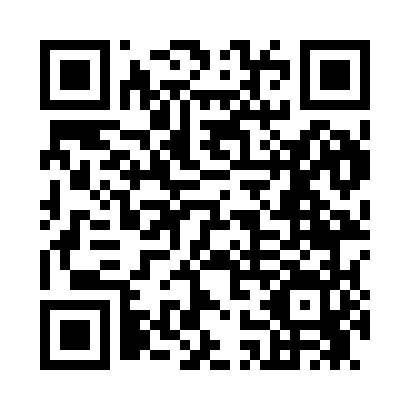 Prayer times for Wevaco, West Virginia, USAMon 1 Jul 2024 - Wed 31 Jul 2024High Latitude Method: Angle Based RulePrayer Calculation Method: Islamic Society of North AmericaAsar Calculation Method: ShafiPrayer times provided by https://www.salahtimes.comDateDayFajrSunriseDhuhrAsrMaghribIsha1Mon4:356:071:305:248:5210:242Tue4:366:081:305:248:5210:243Wed4:376:081:305:248:5210:234Thu4:376:091:305:248:5210:235Fri4:386:091:305:248:5210:236Sat4:396:101:315:258:5110:227Sun4:406:101:315:258:5110:228Mon4:406:111:315:258:5110:219Tue4:416:121:315:258:5010:2010Wed4:426:121:315:258:5010:2011Thu4:436:131:315:258:5010:1912Fri4:446:141:315:258:4910:1913Sat4:456:141:325:258:4910:1814Sun4:466:151:325:258:4810:1715Mon4:476:161:325:258:4810:1616Tue4:486:161:325:258:4710:1517Wed4:496:171:325:258:4610:1518Thu4:506:181:325:258:4610:1419Fri4:516:191:325:258:4510:1320Sat4:526:191:325:258:4510:1221Sun4:536:201:325:258:4410:1122Mon4:546:211:325:248:4310:1023Tue4:556:221:325:248:4210:0924Wed4:566:231:325:248:4210:0725Thu4:586:231:325:248:4110:0626Fri4:596:241:325:248:4010:0527Sat5:006:251:325:248:3910:0428Sun5:016:261:325:238:3810:0329Mon5:026:271:325:238:3710:0230Tue5:036:281:325:238:3610:0031Wed5:046:281:325:238:359:59